Załącznik nr 4 do SWZZałącznik nr 1 do UmowySzczegółowy Opis Przedmiotu ZamówieniaI. Przedmiot zamówienia Przedmiotem zamówienia jest „Przygotowanie do druku oraz druk i dostawa publikacji 
do siedziby Zamawiającego”.II. Przedmiot zamówienia obejmuje:Część 1: Publikacja nr 1  „Raport o stanie ekonomii społecznej w regionie łódzkim w roku 2022.”Wykonanie zamówienia zgodnie z wymaganiami Zamawiającego.Dostarczenie publikacji do siedziby Zamawiającego Część 2: Publikacja nr 2 Podręczny poradnik pn. ”Jak stosować klauzule społeczne 
w zamówieniach publicznych.”Wykonanie zamówienia zgodnie z wymaganiami Zamawiającego.Dostarczenie publikacji do siedziby Zamawiającego III. Termin realizacjiTermin realizacji zależy od przekazania materiału od Zamawiającego. Część 1: Publikacja nr 1 – Raport: Wykonawca zobowiązany jest zrealizować przedmiot zamówienia w terminie zadeklarowanym przez Wykonawcę w ofercie, jednak nie dłuższym niż 21 dni kalendarzowych od daty zaakceptowania przez Zamawiającego projektu ostatecznej wersji składu publikacji wraz z  okładką.Część 2: Publikacja nr 2 – Poradnik: Wykonawca zobowiązany jest zrealizować przedmiot zamówienia w terminie zadeklarowanym przez Wykonawcę w ofercie, jednak nie dłuższym niż 21 dni kalendarzowych od daty zaakceptowania przez Zamawiającego projektu ostatecznej wersji składu publikacji wraz z  okładką.IV. Szczegółowe informacje:Część 1Publikacja nr 1: „Raport o stanie ekonomii społecznej w regionie łódzkim w roku 2022”.1. Przygotowanie projektu okładki, skład i łamanie tekstu na podstawie plików Word, JPEG, PDF wykresów, zdjęć, tabel dostarczonych przez Zamawiającego – opracowanie graficzne, korekta językowa i techniczna, wydrukowanie, oprawa i dostawa publikacji do siedziby Zamawiającego.2. Raport będzie miał nadany numer ISBN.Zamawiający przekaże Wykonawcy materiał do druku do 3 dni roboczych od dnia podpisania umowy. Wykonawca w ramach zamówienia jest zobowiązany do wykonania co najmniej dwóch projektów okładki, w terminie do 2 dni roboczych od dnia przekazania materiałów do druku i przesłania ich na przekazany przez Zamawiającego  adres e-mailowy. Zamawiający dokona wyboru jednego projektu okładki. W przypadku nie zaakceptowania żadnego projektu okładki przez Zamawiającego, Wykonawca jest zobowiązany do przedstawienia kolejnego projektu okładki uwzględniając uwagi Zamawiającego, w terminie 1 dnia roboczego od dnia przekazania przez Zamawiającego uwag do projektu. Wykonawca jest zobowiązany do przedstawiania kolejnych projektów, nanoszenia poprawek każdorazowo w terminie 1 dnia roboczego od przekazania przez Zamawiającego uwag, aż do momentu ostatecznego zaakceptowania projektu okładki przez Zamawiającego.Druk publikacji nastąpi po zaakceptowaniu przez Zamawiającego ostatecznej wersji projektu wraz z okładką przed rozpoczęciem druku i musi być zgodny z zaakceptowanym projektem.Opis przedmiotu zamówieniaCzęść 2 Publikacja nr 2: Podręczny poradnik pn. ”Jak stosować klauzule społeczne w zamówieniach publicznych.”1. Przygotowanie projektu okładki, skład i łamanie tekstu na podstawie plików Word, JPEG, PDF wykresów, zdjęć, tabel dostarczonych przez Zamawiającego – opracowanie graficzne, korekta językowa i techniczna, wydrukowanie, oprawa i dostawa publikacji do siedziby Zamawiającego.2. Poradnik będzie miał nadany numer ISBN.Zamawiający przekaże Wykonawcy materiał do druku do 3 dni roboczych od dnia podpisania umowy. Wykonawca w ramach zamówienia jest zobowiązany do wykonania co najmniej dwóch projektów okładki, w terminie do 2 dni roboczych od dnia przekazania materiałów do druku i przesłania ich na przekazany przez Zamawiającego  adres e-mailowy. Zamawiający dokona wyboru jednego projektu okładki. W przypadku nie zaakceptowania żadnego projektu okładki przez Zamawiającego, Wykonawca jest zobowiązany do przedstawienia kolejnego projektu okładki uwzględniając uwagi Zamawiającego, w terminie 1 dnia roboczego od dnia przekazania przez Zamawiającego uwag do projektu. Wykonawca jest zobowiązany do przedstawiania kolejnych projektów, nanoszenia poprawek każdorazowo w terminie 1 dnia roboczego od przekazania przez Zamawiającego uwag, aż do momentu ostatecznego zaakceptowania projektu okładki przez Zamawiającego.Druk publikacji nastąpi po zaakceptowaniu przez Zamawiającego ostatecznej wersji projektu wraz z okładką przed rozpoczęciem druku i musi być zgodny z zaakceptowanym projektem.Opis przedmiotu zamówieniaV. Przekazanie zamawiającemu wersji elektronicznej publikacji dotyczy części 1 i części 2 Publikacje elektroniczne będą stanowić odzwierciedlenie wersji drukowanej (z uwzględnieniem wymogów technicznych każdego formatu);Elektroniczna wersja publikacji powinna być przygotowana w sposób umożliwiający zamieszczenie jej na stronie internetowej. VI.WAŻNE dotyczy części 1 i części 2Publikacje muszą posiadać odpowiednie logotypy i znaki, umieszczone z zachowaniem rozmiaru, odległości i proporcji zgodnych z Zasadami promocji i oznakowania projektów Regionalnego Programu Operacyjnego Województwa Łódzkiego na lata 2014-2020 http://www.rpo.lodzkie.pl/dowiedz-sie-wiecej-o-programie/wez-udzial-w-promocji-programu/zasady-promocji-i-oznakowania-projektoww tym z Kartą wizualizacji Regionalnego Programu Operacyjnego Województwa Łódzkiego na lata 2014-2020 http://www.rpo.lodzkie.pl/images/Logotypy/KARTA_WIZUALIZACJI_LODZKIE.pdf logotypy i znaki należy umieścić zgodnie z zasadami:systemu identyfikacji wizualnej Urzędu Marszałkowskiego Województwa Łódzkiego http://www.lodzkie.pl/urzad/system-identyfikacji Księgi Identyfikacji Wizualnej Województwa Łódzkiegohttps://bip.lodzkie.pl/wojewodztwo-lodzkie/system-identyfikacji Przykładowy układ znaków: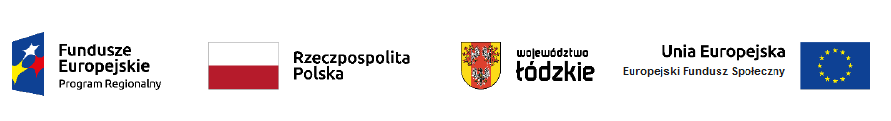 Lp.CechaWymagane parametry1.Opis„Raport o stanie ekonomii społecznej w regionie łódzkim w roku 2022.”2.FormatB5, okładka przód i tył razem 4 strony, wnętrze razem 100-120 stron, oprawa klejona, po dłuższym boku3.MateriałWnętrze papier offsetowy gładki biały 115 g/m2, okładka papier kreda matowa 275 g. (wysokogatunkowa)4.KolorDruk pełno kolorowy w całej publikacji5.Technika nadrukuDruk offset wnętrze publikacjiOkładka foliowana6.KonfekcjonowanieOpakowanie zbiorcze7.Ilość500 szt.Lp.CechaWymagane parametry1.OpisPodręczny poradnik pn. ”Jak stosować klauzule społeczne 
w zamówieniach publicznych.”2.FormatB5, okładka przód i tył razem 4 strony, wnętrze razem 15 - 20 stron, oprawa klejona, po dłuższym boku3.MateriałWnętrze papier kreda matowa 115 g. (wysokogatunkowa), okładka papier kreda matowa 275 g. (wysokogatunkowa)4.KolorDruk pełno-kolorowy w całym Poradniku5.Technika nadrukuDruk offset wnętrze PoradnikaOkładka Poradnika foliowana/lakierowana punktowa6.KonfekcjonowanieOpakowanie zbiorcze7.Ilość400 szt.